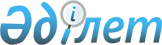 О проведении приписки граждан 1993 года рождения к призывному участку управления по делам обороны города Жезказган
					
			Утративший силу
			
			
		
					Решение акима города Жезказган Карагандинской области от 24 декабря 2009 года N 1. Зарегистрировано Управлением юстиции города Жезказган Карагандинской области 20 января 2010 года N 8-2-102. Утратило силу - решением акима города Жезказган Карагандинской области от 15 декабря 2010 года N 1      Сноска. Утратило силу - решением акима города Жезказган Карагандинской области от 15.12.2010 N 1.

      В соответствии с Законом Республики Казахстан от 8 июля 2005 года N 74 "О воинской обязанности и воинской службе", Законом Республики Казахстан от 23 января 2001 года N 148 "О местном государственном управлении и самоуправлении в Республике Казахстан" аким города Жезказган РЕШИЛ:



      1. Приписать в январе-марте 2010 года к призывному участку управления по делам обороны города Жезказган граждан мужского пола, которым в год приписки исполняется семнадцать лет.



      2. Для организации и проведения приписки утвердить состав городской комиссии по приписке согласно приложению 1.



      3. В случае болезни или отсутствия по другим уважительным причинам членов комиссии по приписке утвердить резервный состав городской комиссии по приписке согласно приложению 2.



      4. Утвердить состав медицинской комиссии согласно приложению 3.



      5. Рекомендовать начальнику Жезказганского зонального представительства Управления здравоохранения Карагандинской области (Кабикенов Кенжетай Кабикенович) на основании Закона Республики Казахстан "О воинской обязанности и воинской службе" обеспечить выделение медицинских работников на весь период работы комиссии по приписке, с сохранением места работы и занимаемой должности членов комиссии, снабдить медицинскую комиссию медикаментами и инструментарием (по согласованию).



      6. Рекомендовать начальнику государственного учреждения "Отдел образования, физической культуры и спорта города Жезказган" (Утеубаев Молдагали Дюсенович), начальнику государственного учреждения "Отдел занятости и социальных программ города Жезказган" (Мырзаханов Баглан Мырзаханович) на основании Закона Республики Казахстан "О воинской обязанности и воинской службе" выделить необходимое количество технических работников в распоряжение государственного учреждения "Управление по делам обороны города Жезказган Карагандинской области" (по согласованию).



      7. Рекомендовать государственному учреждению "Управление внутренних дел города Жезказган" (Абеуов Аркалык Баженович) в соответствии со статьей 18 Закона Республики Казахстан "О воинской обязанности и воинской службе" предоставлять в установленный срок в государственное учреждение "Управление по делам обороны города Жезказган Карагандинской области" сведения о допризывниках, в отношении которых ведется дознание или предварительное следствие (по согласованию).



      8. Акимам сел Талап (Ниязбеков Марат Абдыкаримович), Кенгир (Кенжебаев Абдрахим Рысбаевич), Малшыбай (Мейрамов Елжас Даулетярович) предоставлять в установленный срок в государственное учреждение "Управление по делам обороны города Жезказган Карагандинской области" списки допризывников, подлежащих приписке к призывному участку.



      9. Данное решение вводится в действие со дня официального опубликования.



      10. Контроль за исполнением данного решения возложить на заместителя акима города Жезказган на Габдулуахитова С.      Аким города Жезказган                      К. Балмагамбетов      Согласовано:      Начальник государственного учреждения

      "Отдел образования, физической культуры

      и спорта города Жезказган"                 М.Д. Утеубаев      Начальник государственного учреждения

      "Отдел занятости и социальных 

      программ города Жезказган"                 Б.М. Мырзаханов      Начальник государственного учреждения

      "Управление внутренних дел города

      Жезказган"                                 А.Б. Абеуов      Начальник Жезказганского зонального

      представительства Управления

      здравоохранения Карагандинской области     К.К. Кабикенов      Начальник государственного учреждения 

      "Управление по делам обороны города

      Жезказган Карагандинской области"          М.У. Акатов

Приложение 1

к решению акима города Жезказган

от 24 декабря 2009 года N 1 

Состав городской комиссии по приписке      Акатов Манас                      - начальник государственного

      Улжабаевич                          учреждения "Управление по

                                          делам обороны города

                                          Жезказган Карагандинской

                                          области", председатель

                                          комиссии      Габдулуахитов Серикжан            - заместитель акима города

                                          Жезказгана, заместитель

                                          председателя комиссииЧлены комиссии:      Абенов Абдынасыр                  - заместитель начальника

      Молдабаевич                         государственного учреждения

                                          "Управление внутренних дел

                                          города Жезказган"      Муканов Амангелды                 - врач-невропатолог,

                                          председатель медицинской

                                          комиссии      Титова Ирина                      - медицинская сестра,

      Анатольевна                         секретарь комиссии по

                                          приписке

Приложение 2

к решению акима города Жезказган

от 24 декабря 2009 года N 1 

Резервный состав городской комиссии по приписке      Шамбулов Адилхан                 - заместитель начальника

      Курманович                         государственного учреждения

                                         "Управление по делам обороны

                                         города Жезказган

                                         Карагандинской области",

                                         председатель комиссии      Аханов Бейбут                    - заместитель акима города

      Музарафович                        Жезказган, заместитель

                                         председателя комиссииЧлены комиссии:      Мухаметканов Марат               - заместитель начальника

      Мухтарович                         государственного учреждения

                                         "Управление внутренних дел

                                         города Жезказган"      Михальченко Марина               - врач-терапевт, председатель

      Михайловна                         медицинской комиссии      Естаева Наталья                  - медицинская сестра,

                                         секретарь комиссии по

                                         приписке

Приложение 3

к решению акима города Жезказган

от 24 декабря 2009 года N 1 

Состав медицинской комиссии      1. Врач-невропатолог -

         председатель комиссии        - Муканов Амангелды Муканович      2. Врач-хирург                  - Кулумжанов Нуртлек Марланович      3. Врач-стоматолог              - Ладурко Раиса Денисовна      4. Врач-офтальмолог             - Ерназарова Аклима Танатовна      5. Врач-терапевт                - Михальченко Марина Михайловна      6. Врач-дерматолог              - Оспанова Гулдара Оспановна      7. Врач-отоларинголог           - Нуржанова Гульмира Сериковна      8. Врач-психиатр                - Купенова Майра Купеновна      9. Врач-фтизиатр                - Мелымко Елена Ивановна      10. Секретарь комиссии          - Титова Ирина Анатольевна      11. Средний медицинский

          персонал                    - 4 человек
					© 2012. РГП на ПХВ «Институт законодательства и правовой информации Республики Казахстан» Министерства юстиции Республики Казахстан
				